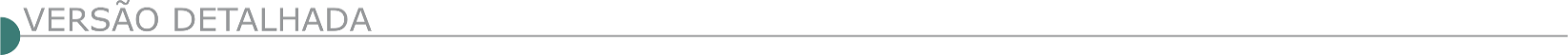 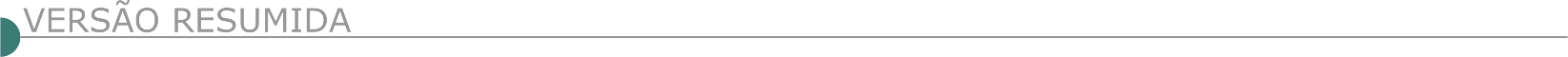 ESTADO DE MINAS GERAISALVINÓPOLIS PREFEITURA MUNICIPAL PRC 023/2024 – CONCORRÊNCIA ELETRÔNICA 001/2024 O Município de Alvinópolis torna público a realização de licitação para a contratação de empresa especializada na execução de ponte mista de aço e concreto armado com vão de 12 metros de comprimento por 4,20 metros de largura, na estrada vicinal que dá acesso à comunidade do fundão, zona rural de Alvinópolis/MG, a ser executado com recursos financeiros disponibilizados por meio de convênio com a Secretaria de Estado de Infraestrutura e Mobilidade – SEINFRA, Convênio nº 1301002093/2023., para atender a secretaria Municipal de Obras. Objeto da publicação: RETIFICAÇÃO do Anexo I (Projeto Básico) constante no Edital. Data da Sessão: 04/04/2024. Abertura da sessão: às 13:00 horas, Local: https://ammlicita.org.br/. Edital disponível no PNCP https://www.gov.br/pncp/pt-br, Portal AMM https://ammlicita.org.br/ e no site do município https://www.alvinopolis.mg.gov.br/. ARAÇUAÍ PREFEITURA MUNICIPAL AVISO DE LICITAÇÃO PAL 008/2024 CE 002/2024 A Prefeitura Municipal de Araçuaí – MG, torna público nos termos da Lei 14.133/21, o processo de contratação nº 008/2024, Concorrência Eletrônico nº 002/2024. Objeto: contratação de empresa do ramo de engenharia para execução de construção de quadra poliesportiva - modelo 3, na Escola Municipal Joaquim Viana Gonçalves, localizada na Comunidade Córrego da Velha, zona rural do município, por regime de empreitada por menor preço global, com recursos provenientes do CONVÊNIO DE SAÍDA nº 1261000484/2022/SEE, firmado entre o Estado de Minas Gerais, por intermédio da Secretaria de Estado de Educação e o Município de Araçuaí, conforme as especificações contidas nos projetos. Abertura 05/04/2024, às 09:00 horas, na plataforma www.licitardigital.com.br acesso identificado no Link “ACESSO PUBLICO”. Maiores informações (33) 3731-8530 de 14:00H ÀS 17:00H e-mail licitacao@aracuai.mg.gov.br.FELIXLÂNDIA PREFEITURA MUNICIPAL CONCORRÊNCIA ELETRÔNICA Nº 05/2024 PROCESSO LICITATÓRIO Nº 21/2024 A Prefeitura Municipal de Felixlândia/MG, torna público que realizará licitação na modalidade Concorrência Eletrônica nº 05/2024 - Processo Licitatório nº 21/2024 - do tipo Empreitada por Menor Preço Global. Objeto: Contratação de empresa de engenharia para execução de obra de construção do Centro de Fisioterapia do Município, conforme especificações constantes no Termo de Referência, Projeto Básico, Memorial Descritivo, Cronograma Físico-Financeiro, Orçamento Discriminativo Desonerado (...), que será realizada na data de 04/04/2024 às 09h, pela PLATAFORMA DE LICITAÇÕES LICITAR DIGITAL – www.licitardigital.com.br. O edital poderá ser retirado no endereço acima, bem como no site da Prefeitura www.felixlândia.mg.gov.br e no endereço: Rua Menino Deus, nº 86, Centro, Felixlândia/MG, CEP: 39.237.000, telefone (38) 3753-1311. MUNICÍPIO DE GOVERNADOR VALADARES - PREGÃO ELETRÔNICO Nº 121/2023 AVISO DE REPETIÇÃO. O Município de Governador Valadares torna público o aviso de repetição pregão eletrônico nº 000121/2023, pac 000493/2023, “menor preço global - pregão” referente à registro de preços para eventual e futura contratação de empresa para manutenção preventiva, corretiva e reabilitação de redes de drenagem, galerias pluviais, bocas de lobo e poços de visita, no Município de Governador Valadares/MG. Considerando que o edital foi retificado. Nova sessão está agendada. Os interessados poderão obter informações na R. Mal. Floriano nº 905, 3º andar, departamento de suprimentos e contratos (tel. 33 3276-4025) nos dias úteis, entre 12h e 18h e poderão retirar o edital através dos sites www.gov.br/compras e https://www.valadares.mg.gov.br/licitacoes. O recebimento das propostas dar-se-á: até às 09:00 do dia 10 de abril de 2024. O início da sessão de disputa de preços com análise das propostas: a partir das 09:30hs do dia 10 de abril de 2024, com os representantes das licitantes devidamente credenciados e quantos interessarem.IGARAPÉ PREFEITURA MUNICIPAL COMUNICA A REALIZAÇÃO DA CONCORRÊNCIA ELETRÔNICANº 01/2024 Relativo ao Processo Administrativo de Compras n° 22/2024, nos moldes da Lei Federal n° 14.133/2021 e suas alterações, do tipo menor preço. A abertura das propostas se dará às 09h do dia 05/04/2024 e a disputa ocorrerá às 10h do mesmo dia. Objeto: Contratação de empresa de engenharia e/ou arquitetura para execução da 2ª etapa das obras de drenagem pluvial da Avenida Miguel Paes e vias adjacentes no Bairro Resplendor em Igarapé/MG, conforme as especificações contidas nos projetos e demais documentos que integram o Edital de Licitação. O edital completo está disponível nos sites www.igarape.mg.gov.br, www.licitardigital.com.br e ainda, no setor de Compras, Licitações e Parcerias, situado no prédio da Prefeitura Municipal de Igarapé/MG, na Avenida Governador Valadares, n° 447, Centro, Igarapé/MG, no horário de 08h às 17h. Mais informações, telefone (31) 3534-5357. MUNICÍPIO DE MONTES CLAROS/MG AVISO DE LICITAÇÃO PROCESSO LICITATÓRIO N°. 104/2024 CONCORRÊNCIA PÚBLICA ELETRÔNICA N°. 012/2024 O Município de Montes Claros/MG, através da Secretaria Municipal de Serviços Urbanos e do Agente de Contratação designado, torna público o edital de Concor- rência Pública Eletrônica para Contratação de Empresa Especializada Para Execução De Obras De Requalificação Da Praça Pio XII Fron- tal à catedral Metropolitana De Montes Claros Com Fornecimento De Materiais Na Área Urbana Do Município De Montes Claros. Íntegra do edital disponível em: . Recebimento de propostas: a partir das 08h do dia 19/03/2024 até a data e horário definido para sessão, no endereço ele- trônico: . Data da sessão: às 16:00 do dia 09 de abril de 2024 (terça-feira). Contato: (38) 2211-3190/2211-3857 – e-mail: licitacoes@montesclaros.mg.gov.br ou licitamontes@hotmail.com.AVISO DE LICITAÇÃO PROCESSO LICITATÓRIO N°. 140/2024 CONCORRÊNCIA PÚBLICA ELETRÔNICA N°. 017/2024 O Município de Montes Claros/MG, através da Secretaria Municipal de Infraestrutura e Plane- jamento e do Agente de Contratação designado, torna público o edi- tal de Concorrência Pública Eletrônica para Contratação de Empresa Especializada para execução de obra de Implantação, Pavimentação e Urbanização da Avenida 1000, no Bairro Alcides Rabelo, com forne- cimento e materiais, no munícipio de Montes Claros – MG. Íntegra do edital disponível em: . Recebimento de propostas: a partir das 08h do dia 19/03/2024 até a data e horário definido para sessão, no endereço ele- trônico: . Data da sessão: às 09:00 do dia 09 de abril de 2024 (terça-feira). Contato: (38) 2211-3190/2211-3857 – e-mail: licitacoes@montesclaros.mg.gov.br ou licitamontes@hotmail.com.SARDOÁ PREFEITURA MUNICIPAL AVISO DE LICITAÇÃO, CONCORRÊNCIA PÚBLICA Nº 001/2024 O Município de Sardoá/MG comunica que abrirá Processo Licitatório nº 009/2024, modalidade Concorrência Pública nº 001/2024, Menor Preço Global, cujo objeto é Contratação de empresa especializada em obras e serviços de engenharia para construção de Pontes em concreto armado e blocos de concreto de encaixe na comunidade dos Pachecos, Comunidade dos Lucas e Comunidade Beira Rio, na Zona Rural do Município de Sardoá-MG, incluso o fornecimento de material, mão de obra e equipamentos, nas condições e especificações que encontram-se detalhadas nos Memoriais Descritivos, Planilhas e Projetos. Entrega das propostas a partir do dia 21 de março de 2024 no site www.licitardigital.com.br. Encerramento de envio de Proposta e Habilitação dia 09 de abril de 2024, às 08hs30min, e Início da Sessão Eletrônica dia 09 de abril de 2024 às 09hs00min. Informações pelo E-mail: licitacao@ sardoa.mg.gov.br. O edital e demais anexos encontram-se disponíveis gratuitamente no site do Município https://sardoa.mg.gov.br ou portal www.licitardigital.com.br. Informações e esclarecimentos protocoladas via e-mail licitacao@sardoa.mg.gov.br ou pelo portal www.licitardigital.com.br. WENCESLAU BRAZ PREFEITURA MUNICIPAL AVISO DE LICITAÇÃO. PREGÃO PRESENCIAL Nº 005/2024 Tipo menor preço por lote, referente ao Proc. Licitatório nº 016/2024. Objeto: Contratação de empresas para execução de calçamentos nas estradas dos bairros: Salão, Imbiruçú, Quilombo, Borges e Freires, através Recurso Brumadinho Lei n°23.830/2021 Repasse do Estado para os Municípios, com exclusividade para ME, EPP E– MEI no lote: 02. A sessão pública de julgamento será realizada no dia 02/04/2024 às 09h, nas dependências desta prefeitura. O Edital na íntegra encontra-se à disposição na Prefeitura, www.wenceslaubraz.mg.gov.br ou Tel: (35)3626-1122. SERVIÇO NACIONAL DE APRENDIZAGEM DO TRANSPORTE AVISO DE LICITAÇÃO CONCORRÊNCIA Nº 4/2024 O SEST - Serviço Social do Transporte e o SENAT - Serviço Nacional de Aprendizagem do Transporte comunicam aos interessados que realizará concorrência para Contratação de empresa especializada em serviços de engenharia para EXECUÇÃO de obra de reforma da rede de drenagem de águas pluviais da Unidade A-014 do SEST SENAT em Belo Horizonte/MG. O recebimento dos envelopes contendo a documentação de habilitação e a proposta comercial será no dia 28/03/2024, das 08h00 às 08h:10min. Para retirada do edital e acesso às demais informações: licitacao.a014@sestsenat.org.br Tel.: (31) 3408-1505/1504.ESTADO DE GOIÁSDNIT - SUPERINTENDÊNCIA REGIONAL EM GOIÁS E DISTRITO FEDERAL AVISO DE LICITAÇÃO PREGÃO ELETRÔNICO Nº 90059/2024 - UASG 393011 Nº PROCESSO: 50612001315202349. Objeto: Contratação de empresa para Execução dos Serviços de Conservação e Manutenção da Rodovia Federal BR-070/GO, com vistas a execução de Plano de Trabalho e Orçamento - P.A.T.O., no Trecho: DIV DF/GO - ENTR BR-158(B) (DIV GO/MT) (ARAGARÇAS), Subtrecho: ENTR BR-414(B) (COCALZINHO DE GOIAS) - INÍCIO PISTA DUPLA, Segmento: km 67,30 ao km 191,20, SNV: 070BGO0085 ao 070BGO0125 (Versão 202308a), Extensão: 123,90 km. Total de Itens Licitados: 1. Edital: 19/03/2024 das 08h30 às 12h00 e das 13h30 às 17h00. Endereço: Av. 24 de Outubro, 311 Setor Dos Funcionarios, - Goiânia/GO ou https://www.gov.br/compras/edital/393011-5- 90059-2024. Entrega das Propostas: a partir de 19/03/2024 às 08h30 no site www.gov.br/compras. Abertura das Propostas: 03/04/2024 às 10h00 no site www.gov.br/compras. Informações Gerais: O Edital e demais informações poderão ser obtidos por meio dos sítios www.gov.br/dnit/ptbr/assuntos/licitacoes/superintendencias/editais-de-licitacoes/ e/ou www.gov.br/compras. ESTADO DO MATO GROSSO DO SULSANESULLICITAÇÃO Nº 004/2024 - PROC. N° 00.130/2024/GEPRO/SANESULOBJETO:  Contratação de empresa para ampliação do Sistema de Esgotamento Sanitário de Itaporã/MS, através da implantação de 5.788,68 m de rede coletora, 459 ligações domiciliares e uma Estação Elevatória de Esgoto Bruto. ABERTURA: 19/04/2024 - 09:00 horas. DATA LIMITE DE PROTOCOLO DAS PROPOSTAS: 18/04/2024 até às 17:00 horas na GELIC – Gerência Licitações e Contratos da Sanesul. Recursos: Próprios /FGTS – Programa Avançar Cidades – Lote 02 - O Edital, e demais documentos que compõem o pacote técnico, encontram-se disponíveis aos interessados gratuitamente no site da Sanesul http://www.sanesul.ms.gov.br/licitacao/tipolicitacao/Licitacao - DEMAIS INFORMAÇÕES: na GELIC – Gerência Licitações e Contratos, sita à Rua Dr. Zerbini, n° 421, Bairro Chácara Cachoeira, em Campo Grande/MS, CEP: 79.040-040, Fone (0xx67) 3318-7713, 3318-7783 – e-mail: licitacoes@sanesul.ms.gov.br. LICITAÇÃO Nº 005/2024 - PROC. N° 00.112/2024/GEPRO/SANESULOBJETO:  Contratação de empresa para execução de obra de ampliação do Sistema de Esgotamento Sanitário de Pedro Gomes, através da implantação de 20 ligações domiciliares e duas Estações Elevatórias de Esgoto Bruto/EEEB 002 e 003, que bombearão os efluentes oriundos das Estações de Tratamento de Esgoto/ETE-I e ETE-II que serão desativadas. ABERTURA: 23/04/2024 - 09:00 horas. DATA LIMITE DE PROTOCOLO DAS PROPOSTAS: 22/04/2024 até às 17:00 horas na GELIC – Gerência Licitações e Contratos da Sanesul. Recursos: Próprios /FGTS – Programa Avançar Cidades – Lote 02 - O Edital, e demais documentos que compõem o pacote técnico, encontram-se disponíveis aos interessados gratuitamente no site da Sanesul http://www.sanesul.ms.gov.br/licitacao/tipolicitacao/Licitacao - DEMAIS INFORMAÇÕES: na GELIC – Gerência Licitações e Contratos, sita à Rua Dr. Zerbini, n° 421, Bairro Chácara Cachoeira, em Campo Grande/MS, CEP: 79.040-040, Fone (0xx67) 3318-7713, 3318-7783 – e-mail: licitacoes@sanesul.ms.gov.br. ESTADO DO PARÁDNIT - SUPERINTENDÊNCIA REGIONAL NO PARÁ SERVIÇO DE CADASTRO E LICITAÇÕES - PA AVISO DE LICITAÇÃO PREGÃO ELETRÔNICO Nº 90055/2024 - UASG 393016 Nº PROCESSO: 50602002405202376. Objeto: Serviços necessários de manutenção Rodoviária (conservação/recuperação) na BR-230/PA, Trecho: Divisa TO/PA - Divisa PA/AM, Subtrecho: Entre BR-422(Novo Repartimento)-Rio Arataú; Segmento: km 301,10 ao km 383,40; Extensão: 82,30 km; Lote 01 (Unidade Local de Altamira), Código SNV: 230BPA1400; bem como fornecer informações necessárias para subsidiar o respectivo processo, no âmbito do Plano Anual de Trabalho e Orçamento - PATO. Total de Itens Licitados: 1. Edital: 19/03/2024 das 08h00 às 12h00 e das 13h00 às 17h00. Endereço: Rodovia Br 316 Km Zero, S/n - Castanheira, - Belém/PA ou https://www.gov.br/compras/edital/393016-5-90055-2024. Entrega das Propostas: a partir de 19/03/2024 às 08h00 no site www.gov.br/compras. Abertura das Propostas: 04/04/2024 às 10h00 no site www.gov.br/compras. Informações Gerais: Informamos que a Planilha excel em branco encontra-se no Portal do DNIT. No sistema Compras só cabe até 30MB.ESTADO DO PARANÁSANEPARAVISO DE LICITACAO ELETRONICA N° 104/24 Objeto: EXECUCAO DE OBRAS PARA IMPLANTACAO DO SISTEMA DE ESGOTAMENTO SANITARIO NO MUNICIPIO DE PLANALTO, DESTACANDO-SE ESTACAO DE TRATAMENTO DE ESGOTO E REDE COLETORA DE ESGOTO, COM FORNECIMENTO DE MATERIAIS, CONFORME DETALHADO NOS ANEXOS DO EDITAL. Recurso: 41 - OBRAS PROGRAMADAS - ESGOTO. Limite de Acolhimento das Propostas: 28/05/2024 às 09:00 h. Data da Abertura de Preços: 28/05/2024 às 10:00 h , por meio de sistema eletrônico no site http://wwww.licitacoes-e.com.br. Informações Complementares: Podem ser obtidas na Sanepar, à Rua Engenheiros Rebouças, 1376 - Curitiba/PR, Fone (41) 3330-3204 ou pelo site http://licitacao.sanepar.com.br.AVISO DE LICITACAO ELETRONICA N° 106/24 Objeto: EXECUCAO DE OBRAS PARA AMPLIACAO NO SISTEMA DE ABASTECIMENTO DE AGUA SAA, NO MUNICIPIO DE CASTRO, DIVIDIDO NAS SEGUINTES UNIDADES UNIDADE 1 EXECUCAO DE CAPTACAO, ELEVATORIA, ADUTORA E ESTACAO DE TRATAMENTO DE AGUA. UNIDADE 2 ESTACAO TRATAMENTO DE LODO -ETL, COM FORNECIMENTO DE MATERIAIS, CONFORME DETALHADO NOS ANEXOS DO EDITAL. Recurso: 40 - OBRAS PROGRAMADAS - AGUA. Limite de Acolhimento das Propostas: 03/06/2024 às 09:00 h. Data da Abertura de Preços: 03/06/2024 às 10:00 h , por meio de sistema eletrônico no site http://wwww.licitacoes-e.com.br. Informações Complementares: Podem ser obtidas na Sanepar, à Rua Engenheiros Rebouças, 1376 - Curitiba/PR, Fone (41) 3330-3204 ou pelo site http://licitacao.sanepar.com.br.AVISO DE LICITAÇÃO ELETRÔNICA Nº 110/2024 Objeto: Execução de obra de ampliação do Sistema de Abastecimento de Água do município de Ponta Grossa, destacando-se reservatório e travessia, com fornecimento de materiais, conforme detalhado nos anexos do edital. Recursos: Próprios. Limite de Acolhimento de Propostas: 03/06/2024 às 10:00 horas. Data da Abertura de Preços: 03/06/2024 às 11:00 horas, por meio de sistema eletrônico no site http://www.licitacoes-e.com.br. Informações complementares: Podem ser obtidas na Sanepar à Rua Engenheiros Rebouças, 1376 - Curitiba/PR, Fone (41)3330-3204, ou pelo site http://licitacao.sanepar.com.br/.ESTADO DE SÃO PAULOSABESP - AVISO DE LICITAÇÃO SOLICITAÇÃO DE OFERTAS (SO) BRASIL PROGRAMA DE DESPOLUIÇÃO DO RIO TIETÊ - ETAPA IV (INTEGRA TIETÊ) EMPRÉSTIMO NÚMERO: Nº 4623/0C-BR LICITAÇÃO PÚBLICA INTERNACIONAL - SO Nº 00023/24 Contratação Integrada para elaboração do projeto executivo e execução das obras complementares no município de Cotia na Bacia TO-13 integrantes da Etapa IV do Projeto Tietê 1. Este Aviso de Licitação segue o Aviso Geral de Aquisições para este Projeto publicado no Development Business, edição nº IDB-P697012-03/21 de 19 de março de 2021. 2. A Companhia de Saneamento Básico do Estado de São Paulo – SABESP recebeu um empréstimo do Banco Interamericano de Desenvolvimento, para o financiamento do Programa de Despoluição do Rio Tietê - Etapa IV (Integra Tietê), e pretende aplicar parte dos recursos deste empréstimo em pagamentos decorrentes do Contrato para o desenho e construção de SO Nº 00023/24- Contratação Integrada para elaboração do projeto executivo e execução das obras complementares no município de Cotia na Bacia TO-13 integrantes da Etapa IV do Projeto Tietê. 3. A Companhia de Saneamento Básico do Estado de São Paulo – SABESP convida os Licitantes elegíveis e qualificados para apresentar Ofertas fechadas para o desenho e construção por meio de um contrato de responsabilidade única por preço global de Contratação Integrada para elaboração do projeto executivo e execução das obras complementares no município de Cotia na Bacia TO-13 integrantes da Etapa IV do Projeto Tietê. O prazo da entrega/construção é 900 (novecentos) dias. 4. A licitação se efetuará conforme os procedimentos da Solicitação de Ofertas (SO), mediante Licitação Pública Internacional (LPI) especificados nas Políticas de Aquisição de Bens e Obras do Banco Interamericano de Desenvolvimento GN-2349-15, aprovadas pela Diretoria Executiva em 2 de julho de 2019 com início de vigência em 1º. de janeiro de 2020, e estará aberta a todos os licitantes de países elegíveis, conforme definido no documento de licitação. 5. O Edital estará disponível para download aos licitantes elegíveis que estiverem interessados à partir de 19 de março de 2024, no site www.sabesp.com.br no acesso Fornecedores. Os documentos de licitação deverão ser entregues no Auditório de Licitações da CS, à Av. do Estado, 561 – Unidade I, Ponte Pequena - São Paulo/SP - Brasil, às 09:00 horas do dia 24 de maio de 2024. 6. As Ofertas deverão ser enviadas para o endereço indicado abaixo até às 9h00 do dia 24/05/2024. Ofertas eletrônicas não serão permitidas. As Ofertas recebidas após o prazo serão rejeitadas. As Ofertas serão abertas publicamente na presença de representantes dos Licitantes que optarem por comparecer, no endereço indicado abaixo, às 9h00 do dia 24/05/2024. 9. Todas as Ofertas deverão ser acompanhadas por uma “Garantia de Manutenção da Oferta” no valor de R$ 2.300.000,00 (dois milhões e trezentos mil reais) 10. O (s) endereço (s) referido (s) acima é (são): Para envio informações e esclarecimentos: Ao Departamento de Gestão de Contratações A/c Genadir Garcia Website: www.sabesp.com.br – acesso Fornecedores. E-mail: ggarcia@sabesp.com.br - Rua Costa Carvalho, 300 – Ed. Sede – 2º andar – setor verde - Pinheiros – São Paulo/SP. CEP 05429-010 Para envio de garantia de proposta: A/c Divisão FSSC - Divisão de Contas a Pagar e T&E. E-mail: garantiascontratuais@sabesp.com.br Av. do Estado, 561 – Unidade I – Ponte Pequena – São Paulo/SP. CEP 01107-000. Para entrega e abertura das Ofertas: Auditório de Licitações 1 – CS. Av. do Estado, 561 – Unidade I – Ponte Pequena – São Paulo/SP CEP 01107-000. São Paulo, 19/03/2024 (TG) CSM- PUBLICIDADE -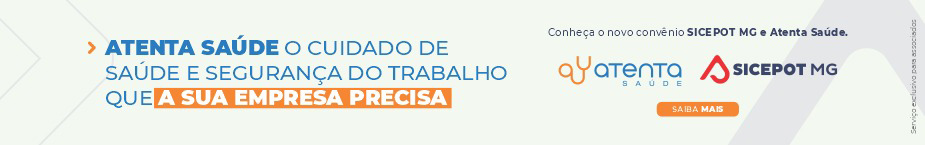 ÓRGÃO LICITANTE: COPASA-MGEDITAL: LICITAÇÃO Nº CPLI . 1120240036Endereço: Rua Carangola, 606, térreo, bairro Santo Antônio, Belo Horizonte/MG.Informações: Telefone: (31) 3250-1618/1619. Fax: (31) 3250-1670/1317. E-mail: Endereço: Rua Carangola, 606, térreo, bairro Santo Antônio, Belo Horizonte/MG.Informações: Telefone: (31) 3250-1618/1619. Fax: (31) 3250-1670/1317. E-mail: OBJETO: execução, com fornecimento parcial de materiais, das obras e serviços de Implantação, Ampliação e Melhorias do Sistema de Abastecimento de água nas localidades pertencentes à Gerência regional Divinópolis – GrDv, da COPASA MG. DATAS: Recebimento das propostas: 12/04/2024 às 08:30 Abertura das propostas: 12/04/2024 às 08:30 Prazo de execução: 20 meses.VALORESVALORESValor Estimado da ObraCapital Social Igual ou SuperiorR$ 13.247.343,66-CAPACIDADE TÉCNICA: a) Tubulação com diâmetro nominal (DN) igual ou superior a 100(cem); b) Ligação Predial de Água; c) Reservatório em estrutura de ferro cimento ou aço ou PRFV, com capacidade igual ou superior a 25(vinte e cinco) m3; d) Montagem e instalação de poço tubular profundo.CAPACIDADE TÉCNICA: a) Tubulação com diâmetro nominal (DN) igual ou superior a 100(cem); b) Ligação Predial de Água; c) Reservatório em estrutura de ferro cimento ou aço ou PRFV, com capacidade igual ou superior a 25(vinte e cinco) m3; d) Montagem e instalação de poço tubular profundo.CAPACIDADE OPERACIONAL:  a) Tubulação com diâmetro nominal (DN) igual ou superior a 50 (cinquenta) e com extensão igual ou superior a 33.500(trinta e três mil e quinhentos) m; b) Montagem e instalação de poço tubular profundo;c) Ligação predial de água com quantidade igual ou superior a 800(oitocentas) un; d) Reservatório em estrutura de ferro cimento ou aço ou PRFV, com capacidade igual ou superior a 25(vinte e cinco) m3;CAPACIDADE OPERACIONAL:  a) Tubulação com diâmetro nominal (DN) igual ou superior a 50 (cinquenta) e com extensão igual ou superior a 33.500(trinta e três mil e quinhentos) m; b) Montagem e instalação de poço tubular profundo;c) Ligação predial de água com quantidade igual ou superior a 800(oitocentas) un; d) Reservatório em estrutura de ferro cimento ou aço ou PRFV, com capacidade igual ou superior a 25(vinte e cinco) m3;ÍNDICES ECONÔMICOS: CONFORME EDITAL. ÍNDICES ECONÔMICOS: CONFORME EDITAL. OBSERVAÇÕES: As interessadas poderão designar engenheiro ou arquiteto para efetuar visita técnica, para conhecimento das obras e serviços a serem executados. Para acompanhamento da visita técnica, fornecimento de informações e prestação de esclarecimentos porventura solicitados pelos interessados, estará disponível, o Sr. Rodolfo Carvalho Salgado Penido ou outro empregado da COPASA MG, do dia 19 de MARÇO de 2024 ao dia 11 de ABRIL de 2024. O agendamento da visita poderá ser feito pelo e-mail: rodolfo.penido@copasa.com.br. A visita será realizada na Rua Rio Grande do Sul, nr.: 88, Bairro Centro, Cidade Divinópolis / MG.Mais informações e o caderno de licitação poderão ser obtidos, gratuitamente, através de download no endereço: www.copasa.com.br (link: licitações e contratos/licitações, pesquisar pelo número da licitação), a partir do dia 19/03/2024 .OBSERVAÇÕES: As interessadas poderão designar engenheiro ou arquiteto para efetuar visita técnica, para conhecimento das obras e serviços a serem executados. Para acompanhamento da visita técnica, fornecimento de informações e prestação de esclarecimentos porventura solicitados pelos interessados, estará disponível, o Sr. Rodolfo Carvalho Salgado Penido ou outro empregado da COPASA MG, do dia 19 de MARÇO de 2024 ao dia 11 de ABRIL de 2024. O agendamento da visita poderá ser feito pelo e-mail: rodolfo.penido@copasa.com.br. A visita será realizada na Rua Rio Grande do Sul, nr.: 88, Bairro Centro, Cidade Divinópolis / MG.Mais informações e o caderno de licitação poderão ser obtidos, gratuitamente, através de download no endereço: www.copasa.com.br (link: licitações e contratos/licitações, pesquisar pelo número da licitação), a partir do dia 19/03/2024 .ÓRGÃO LICITANTE: COPASA-MGEDITAL: LICITAÇÃO Nº CPLI . 1120240038Endereço: Rua Carangola, 606, térreo, bairro Santo Antônio, Belo Horizonte/MG.Informações: Telefone: (31) 3250-1618/1619. Fax: (31) 3250-1670/1317. E-mail: Endereço: Rua Carangola, 606, térreo, bairro Santo Antônio, Belo Horizonte/MG.Informações: Telefone: (31) 3250-1618/1619. Fax: (31) 3250-1670/1317. E-mail: OBJETO: execução, com fornecimento parcial de materiais, das obras e serviços de Ampliação do Sistema de Esgotamento Sanitário do Bairro vianópolis, no município de Betim / MG.DATAS: Recebimento das propostas: 12/04/2024 às 14:30 Abertura das propostas: 12/04/2024 às 14:30 Prazo de execução: 18 meses.VALORESVALORESValor Estimado da ObraCapital Social Igual ou SuperiorR$ 58.342.021,81-CAPACIDADE TÉCNICA: a) Rede de esgoto ou pluvial com diâmetro nominal (DN) igual ou superior a 150 (cento e cinquenta); b) Rede com uso de processo não destrutivo do pavimento com tubo camisa, com altura ou c) diâmetro igual ou superior a 400 (quatrocentos) mm; d) Construção civil e/ou reforma em edificações;CAPACIDADE TÉCNICA: a) Rede de esgoto ou pluvial com diâmetro nominal (DN) igual ou superior a 150 (cento e cinquenta); b) Rede com uso de processo não destrutivo do pavimento com tubo camisa, com altura ou c) diâmetro igual ou superior a 400 (quatrocentos) mm; d) Construção civil e/ou reforma em edificações;CAPACIDADE OPERACIONAL:  a) Rede de esgoto ou pluvial com diâmetro nominal (DN) igual ou superior a 150 (cento e cinquenta) e com extensão igual ou superior a 38.700 (trinta e oito mil e setecentos) m b) Rede de esgoto ou pluvial com tubulação de PVC e/ou manilha cerâmica e/ou concreto e/ou ferro fundido, com diâmetro nominal (DN) igual ou superior a 250 (duzentos e cinquenta) e com extensão igual ou superior a 2.900 (dois mil e novecentos) m; c) Rede com uso de processo não destrutivo do pavimento com tubo camisa, com altura ou diâmetro igual ou superior a 400 (quatrocentos) mm e extensão de 150 (cento e cinquenta) m. d) Pavimento asfáltico (CBUQ e/ou PMF) com quantidade igual ou superior a 20.200 (vinte mil e duzentos) m²; e) Contenção em bolsacreto e/ou rip rap e/ou gabião, com quantidade igual ou superior a 4.400 (quatro mil e quatrocentos) m³; f) Estrutura de escoramento de vala por qualquer processo, com quantidade igual ou superior a 67.200 (sessenta e sete mil e duzentos) m²; g) Enrocamento com pedra de mão, com quantidade igual ou superior a 4.200 (quatro mil e duzentos) m³. h) Base compactada para pavimento, com quantidade igual ou superior a 3.800 (três mil e oitocentos) m³CAPACIDADE OPERACIONAL:  a) Rede de esgoto ou pluvial com diâmetro nominal (DN) igual ou superior a 150 (cento e cinquenta) e com extensão igual ou superior a 38.700 (trinta e oito mil e setecentos) m b) Rede de esgoto ou pluvial com tubulação de PVC e/ou manilha cerâmica e/ou concreto e/ou ferro fundido, com diâmetro nominal (DN) igual ou superior a 250 (duzentos e cinquenta) e com extensão igual ou superior a 2.900 (dois mil e novecentos) m; c) Rede com uso de processo não destrutivo do pavimento com tubo camisa, com altura ou diâmetro igual ou superior a 400 (quatrocentos) mm e extensão de 150 (cento e cinquenta) m. d) Pavimento asfáltico (CBUQ e/ou PMF) com quantidade igual ou superior a 20.200 (vinte mil e duzentos) m²; e) Contenção em bolsacreto e/ou rip rap e/ou gabião, com quantidade igual ou superior a 4.400 (quatro mil e quatrocentos) m³; f) Estrutura de escoramento de vala por qualquer processo, com quantidade igual ou superior a 67.200 (sessenta e sete mil e duzentos) m²; g) Enrocamento com pedra de mão, com quantidade igual ou superior a 4.200 (quatro mil e duzentos) m³. h) Base compactada para pavimento, com quantidade igual ou superior a 3.800 (três mil e oitocentos) m³ÍNDICES ECONÔMICOS: CONFORME EDITAL. ÍNDICES ECONÔMICOS: CONFORME EDITAL. OBSERVAÇÕES: Mais informações e o caderno de licitação poderão ser obtidos, gratuitamente, através de download no endereço: www.copasa.com.br (link: licitações e contratos/licitações, pesquisar pelo número da licitação), a partir do dia 19/03/2024 .As interessadas poderão designar engenheiro ou arquiteto para efetuar visita técnica, para conhecimento das obras e serviços a serem executados. Para acompanhamento da visita técnica, fornecimento de informações e prestação de esclarecimentos porventura solicitados pelos interessados, estará disponível, o Sr. Mateus Batista Pereira ou outro empregado da COPASA MG, do dia 19 de MARÇO de 2024 ao dia 11 de ABRIL de 2024. O agendamento da visita poderá ser feito pelo e-mail: joao.pereira3@copasa.com.br ou pelo telefone 31 3250-2235. A visita será realizada na Avenida Edmeia Matos Lazzarotti, 4000 - Horto - Betim / MG.https://www2.copasa.com.br/PortalComprasPrd/#/pesquisaDetalhes/FA7F3401F0201EDEB9ACF03F209F856C OBSERVAÇÕES: Mais informações e o caderno de licitação poderão ser obtidos, gratuitamente, através de download no endereço: www.copasa.com.br (link: licitações e contratos/licitações, pesquisar pelo número da licitação), a partir do dia 19/03/2024 .As interessadas poderão designar engenheiro ou arquiteto para efetuar visita técnica, para conhecimento das obras e serviços a serem executados. Para acompanhamento da visita técnica, fornecimento de informações e prestação de esclarecimentos porventura solicitados pelos interessados, estará disponível, o Sr. Mateus Batista Pereira ou outro empregado da COPASA MG, do dia 19 de MARÇO de 2024 ao dia 11 de ABRIL de 2024. O agendamento da visita poderá ser feito pelo e-mail: joao.pereira3@copasa.com.br ou pelo telefone 31 3250-2235. A visita será realizada na Avenida Edmeia Matos Lazzarotti, 4000 - Horto - Betim / MG.https://www2.copasa.com.br/PortalComprasPrd/#/pesquisaDetalhes/FA7F3401F0201EDEB9ACF03F209F856C ÓRGÃO LICITANTE: COPASA-MGEDITAL: LICITAÇÃO Nº CPLI . 1120240039Endereço: Rua Carangola, 606, térreo, bairro Santo Antônio, Belo Horizonte/MG.Informações: Telefone: (31) 3250-1618/1619. Fax: (31) 3250-1670/1317. E-mail: Endereço: Rua Carangola, 606, térreo, bairro Santo Antônio, Belo Horizonte/MG.Informações: Telefone: (31) 3250-1618/1619. Fax: (31) 3250-1670/1317. E-mail: OBJETO: AvISO DE LICITAÇÃO Nº CPLI . Objeto: execução, com fornecimento parcial de materiais, das obras e serviços de manutenção, conservação e limpeza do talude da barragem, bem como das áreas de preservação ambiental em consonância com o Programa de Segurança de barragens da COPASA, na área de abrangência da Gerência regional Janaúba – GrJB, da Copasa.DATAS: Recebimento das propostas: 15/04/2024 às 08:30Abertura das propostas: 15/04/2024 às 08:30Prazo de execução: 20 meses.VALORESVALORESValor Estimado da ObraCapital Social Igual ou SuperiorR$ 1.417.937,06-CAPACIDADE TÉCNICA: a) Manutenção e/ou conservação áreas verdes; b) Construção civil e/ou reforma predial.CAPACIDADE TÉCNICA: a) Manutenção e/ou conservação áreas verdes; b) Construção civil e/ou reforma predial.CAPACIDADE OPERACIONAL:  a) Manutenção e/ou conservação áreas verdes; b) Construção civil e/ou reforma predial.CAPACIDADE OPERACIONAL:  a) Manutenção e/ou conservação áreas verdes; b) Construção civil e/ou reforma predial.ÍNDICES ECONÔMICOS: CONFORME EDITAL. ÍNDICES ECONÔMICOS: CONFORME EDITAL. OBSERVAÇÕES: As interessadas poderão designar engenheiro ou arquiteto para efetuar visita técnica, para conhecimento das obras e serviços a serem executados. Para acompanhamento da visita técnica, fornecimento de informações e prestação de esclarecimentos porventura solicitados pelos interessados, estará disponível, o engenheiro Claúdio Dias ou outro empregado da COPASA MG, do dia 20 de MARÇO de 2024 ao dia 12 de abril de 2024. O agendamento da visita poderá ser feito pelo e-mail: grjb@copasa.com.br ou pelo telefone (38) 3829-4150. A visita será realizada na Barragem de Viamão, no município de Mato Verde / MG.Mais informações e o caderno de licitação poderão ser obtidos, gratuitamente, através de download no endereço: www.copasa.com.br (link: licitações e contratos/licitações, pesquisar pelo número da licitação), a partir do dia 20/03/2024.https://www2.copasa.com.br/PortalComprasPrd/#/pesquisaDetalhes/FA7F3401F0201EDEB9BDE28A6AF28499 OBSERVAÇÕES: As interessadas poderão designar engenheiro ou arquiteto para efetuar visita técnica, para conhecimento das obras e serviços a serem executados. Para acompanhamento da visita técnica, fornecimento de informações e prestação de esclarecimentos porventura solicitados pelos interessados, estará disponível, o engenheiro Claúdio Dias ou outro empregado da COPASA MG, do dia 20 de MARÇO de 2024 ao dia 12 de abril de 2024. O agendamento da visita poderá ser feito pelo e-mail: grjb@copasa.com.br ou pelo telefone (38) 3829-4150. A visita será realizada na Barragem de Viamão, no município de Mato Verde / MG.Mais informações e o caderno de licitação poderão ser obtidos, gratuitamente, através de download no endereço: www.copasa.com.br (link: licitações e contratos/licitações, pesquisar pelo número da licitação), a partir do dia 20/03/2024.https://www2.copasa.com.br/PortalComprasPrd/#/pesquisaDetalhes/FA7F3401F0201EDEB9BDE28A6AF28499 